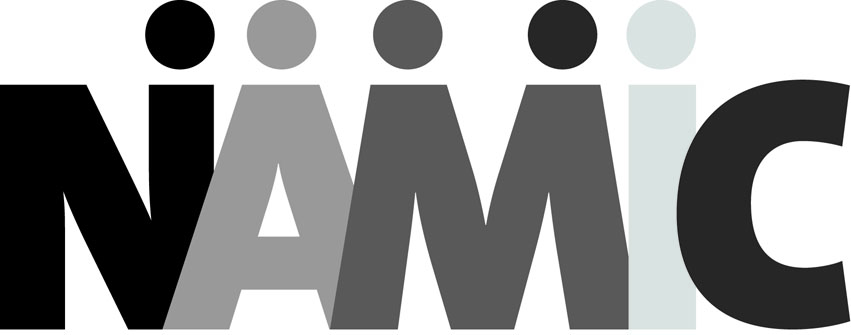 NATIONAL ASSOCIATION FOR MULTI-ETHNICITY IN COMMUNICATIONS30th ANNUAL NAMIC CONFERENCEREGULAR REGISTRATION FORMPRICES IN EFFECT UNTIL JUNE 1, 2016 Register me for the 29th Annual NAMIC Conference as follows:□$975 – Member□$1,250 – Non-Member (includes a one-year NAMIC membership)My company would like to register a group of employees as follows:□5 employees at $5,000		□10 employees at $9,500 	□15 employees at $13,500Please provide the below information for every person you are registering as part of your group.Refunds will not be given to those who previously registered as an individual.Group registrations do not include NAMIC membership.NameTitleCompanyAddressCity/State/Zip CodePhone NumberFAX NumberEmail (required)PAYMENT:		□Check (made payable to NAMIC, Inc.)	□Credit CardI authorize NAMIC to charge $_______________ to my:	□American Express	□Discover							□Master Card		□VisaSignatureName on Credit CardCard NumberExpiration DateAuthorization CodeBilling Address (if different than above)City/State/Zip CodeChecks should be mailed to:  	NAMIC, 50 Broad Street, Suite 1801, New York, NY 10004Cancellation Policy: A $100 cancellation fee will be applied to all registrations cancelled on or before August 21. No refunds will be given for cancellations received on or after August 22.Questions?	Contact Sandra Girado, Senior Director, Meetings & Events at sandra.girado@namic.com or (212) 594-5985. Form can be faxed to (212) 594-8391.